Publicado en Calhoun, Georgia el 29/07/2024 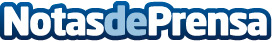 Mohawk Industries informa de los resultados del segundo trimestreEl presidente y director ejecutivo, Jeff Loberbaum hace un completo balance de los resultados del segundo trimestre y esboza ciertas líneas de lo que podría producirse en los próximos mesesDatos de contacto:James BrunkDirector financiero(706) 624-2239Nota de prensa publicada en: https://www.notasdeprensa.es/mohawk-industries-informa-de-los-resultados_1 Categorias: Internacional Finanzas Construcción y Materiales http://www.notasdeprensa.es